Art I: Zentangle® Drawings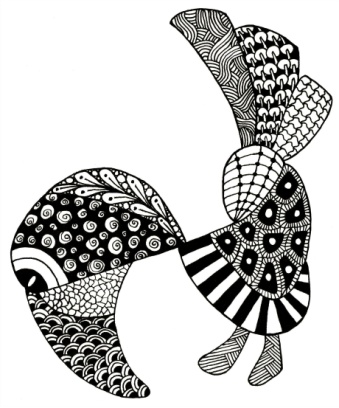 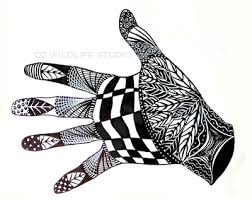 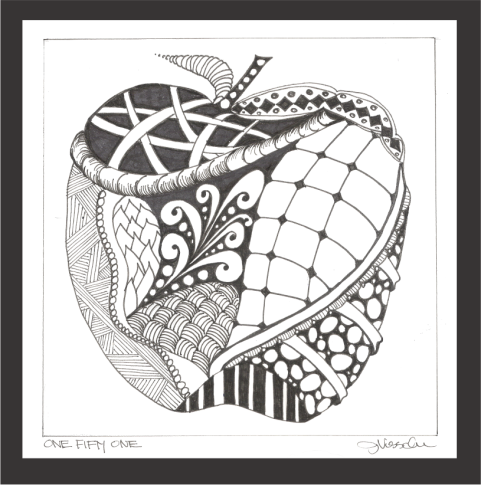 What is a Zentangle?Zentangle - A Zentangle is an abstract drawing created by using repetitive patterns.  It is usually structured within a certain shape.  Drawing a Zentangle is entertaining, relaxing, and a great way to express yourself creatively. String - A string is generally a random line drawn in pencil which creates an area within which you draw your tangles.Tangle - In its verb form “tangle” means to draw a tangle.  You tangle a tangle, and in that process create Zentangle art.   In its noun form this word is used as a replacement for “pattern.”For more information about the Zentangle process, go to www.Zentangle.comInstructions:Complete your design matrix with patterns you could use for your Zentangle.Brainstorm different shapes you could use as the outline or frame of your Zentangle.  You will want to choose something recognizable, like the images at the top of this rubric. When you have decided on a frame, draw it out on your paper using pencil.Draw in some “strings” to fit your “tangles” into.  These lines can be random, or they can help make your frame into a recognizable object, like the eyes and feathers of the bird above.  Choose at least 5 patterns from your design matrix to use in your Zentangle. Fill in your Zentangle with your tangles (patterns). You should use at least 8 tangles in your completed image.  At least 5 must come from your design matrix.  When your Zentangle is complete, go over everything with black marker and/or black pen ink. On your black sheet of paper, outline your object or hand with a pencil lightly, then cut out that shape neatly. Use this sheet as a tracing paper to show you where to cut your white sheet of paper with Zentangles.Glue the Zentangle object from white sheet onto black paper and conversely with the black paper on the Zentangle white sheet.Complete the rubric and paperclip it to your finished work.  Hand everything in. Project Requirements:Students will create a Zentangle drawing using patterns created on their Elements and Principles design matrix. Students will demonstrate their knowledge of the elements and principles through the creation of tangles or patterns.Students will use at least eight different patterns in their drawing, and at least five must come from their design matrix.Zentangle Drawing RubricStudent EvaluationTeacher EvaluationCreativityDrawing includes at least 8 patterns/designsZentangle is created within a recognizable outlinePatterns are creative, varied, and uniqueNeeds            StrongWork1 __ 2 __ 3 __ 4 __ 5 Creativity:/50Level of Effort/AttitudeWorked hard every classExhibited a positive attitudeWork is completeNeeds            StrongWork1 __ 2 __ 3 __ 4 __ 5Effort/Attitude:/25CraftsmanshipEvidence of hard work and quality of skill is apparent Zentangle is neatly craftedLines are well drawn and evenPaper is cut and glued neatlyNeeds            StrongWork1 __ 2 __ 3 __ 4 __ 5Craftsmanship:/25Final Teacher Evaluation:/100 points   Final Teacher Evaluation:/100 points   Final Teacher Evaluation:/100 points   